                                                                        Межпарламентская Ассамблея государств-участников СНГ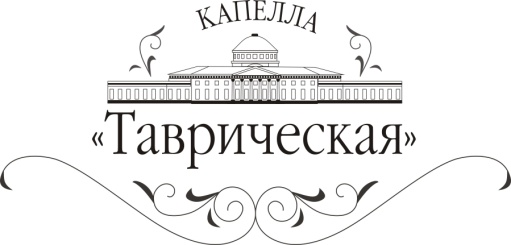                                                                          Капелла «Таврическая» и «Арт-Ассамблеи»                                                                              представляют:21 ноября  2013 года19-00Органный залТАВРИЧЕСКОГО ДВОРЦААндрей Коломийцев(Санкт-Петербург)Музыка Франции второй половины XVIII21 ноября в 19-00 в Органном зале Таврического дворца состоится органно-клавесинный концерт.Исполнитель: Андрей КОЛОМИЙЦЕВВ программе: Клод-Бенин Бальбатр, Мишель Корретт, Кристоф Мойро, Луи-Клод Дакен, Жан-Жак Боварле-Шарпантье и др.Таврический дворец почти два года назад обрел великолепный орган фирмы «Grenzing», крупнейшей органостроительной фирмы Испании. Уникальность этого инструмента в том, что он был сконструирован специально для Таврического дворца, учитывая особенности масштаба и акустики. 25 февраля 2011 года первый в истории России орган испанского производства открыли органист кафедрального собора Мадрида Роберто Фреско и преподаватель Высшей Школы Музыки Каталонии Хуан де ла Рубиа. Инаугурационные концерты продлились три дня. Установка органа в Купольном зале Таврического дворца не была случайным событием. Именно тут в XVIII веке находился инструмент князя Потёмкина. За прошедшие годы в Купольном зале Таврического дворца был исполнено большое количество органных программ, как сольных, так и в ансамбле с различными инструментами и голосами. Они стали неотъемлемой частью концертной жизни Таврического дворца и приобрели огромную популярность среди слушателей. Авторы идеи и организаторы проекта установки органа —меценаты А. Петрова и А.СахноРуководитель постройки органа — Герхард ГренцингИнженер-конструктор — Жорди АндухарИнтонировщик — Даниэль ГренцингДиспозиция и проспект органа — Анатолий ПогодинАндрей Коломийцев – органист, клавесинист, родился в Нижнем Новгороде в 1976 году и с пяти лет обучался игре на фортепиано. Немаловажную роль в развитии музыканта сыграло обучение на фортепианном факультете Нижегородского музыкального училища (класс Т.С.Бродской) и Нижегородской (класс Н.И.Балыкова), а затем и Московской (класс Н.Л.Штаркмана) консерваторий. Во время учёбы в Москве Андрей Коломийцев начал заниматься органом в классе С.Л.Дижура, а благодаря общению с Марией Распутиной он познакомился с исторической практикой исполнения клавирной музыки 15-18 веков. В 2001 году он уехал в Германию, где обучался в Высшей школе музыки и исполнительского искусства г. Штутгарта – одной из престижнейших европейских школ исторического клавирного исполнительства – в органном классе Юргена Эссля и в классе клавесина Йона Лауквика. В 2006 году он получил дипломы сразу по двум специальностям — «орган» и «исторические клавишные инструменты», а спустя два года с отличием закончил аспирантуру факультета исторического клавирного исполнительства этой школы. Во время обучения в Германии Андрей Коломийцев принимал участие в различных органных курсах и мастер-классах. Большое влияние также оказали на него уроки у легендарного Кеннета Гилберта в Париже и Шартре на исторических клавесинах его знаменитой коллекции.В настоящий момент Андрей Коломийцев является органистом лютеранской церкви Св. Екатерины в Санкт-Петербурге, читает лекции и преподаёт орган, клавесин и генерал-бас на кафедре органа, клавесина и карильона факультета искусств Санкт-Петербургского государственного университета и в Смольном институте свободных наук и искусств, а также занимается переводами важнейших немецких исторических источников по истории клавирной музыки.Вход во дворец только при наличии БИЛЕТА и ПАСПОРТА!Экскурсия не предусмотрена!Справки по телефону: 929 22 48Адрес: Таврический дворец, ул. Шпалерная, д. 47Транспорт: ст. м. «Чернышевская», маршрутное такси № 46, 76, автобус № 46